TEHNISKĀ SPECIFIKĀCIJA Nr. TS 1607.4xx v1Gredzenatslēga Attēlam ir informatīvs raksturs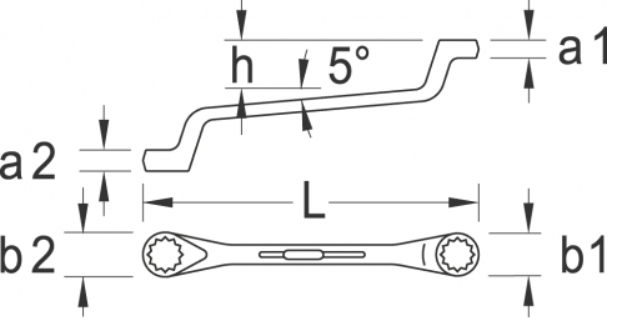 Nr.AprakstsMinimālā tehniskā prasībaPiedāvātās preces konkrētais tehniskais aprakstsAvotsPiezīmesVispārīgā informācijaVispārīgā informācijaVispārīgā informācijaRažotājs (nosaukums, atrašanās vieta).Norādīt informāciju1607.401 Gredzenatslēga, 6x7 Tipa apzīmējums1607.402 Gredzenatslēga, 8x9 Tipa apzīmējums1607.403 Gredzenatslēga, 10x11 Tipa apzīmējums1607.404 Gredzenatslēga, 12x13 Tipa apzīmējums1607.405 Gredzenatslēga, 14x15 Tipa apzīmējums1607.406 Gredzenatslēga, 16x17 Tipa apzīmējums1607.407 Gredzenatslēga, 18x19 Tipa apzīmējums1607.408 Gredzenatslēga, 20x22 Tipa apzīmējums1607.409 Gredzenatslēga, 21x23 Tipa apzīmējums1607.410 Gredzenatslēga, 24x26 Tipa apzīmējums1607.411 Gredzenatslēga, 25x28 Tipa apzīmējums1607.412 Gredzenatslēga, 27x32 Tipa apzīmējums1607.413 Gredzenatslēga, 30x34 Tipa apzīmējums1607.414 Gredzenatslēga, 36x41 Tipa apzīmējumsPreces marķēšanai pielietotais EAN kods, ja precei tāds ir piešķirtsNorādīt vērtībuNorādīt vai, izmantojot EAN kodu, ražotājs piedāvā iespēju saņemt digitālu tehnisko informāciju par preci (tips, ražotājs, tehniskie parametri, lietošanas instrukcija u.c.)Norādīt informācijuParauga piegādes laiks tehniskajai izvērtēšanai (pēc pieprasījuma), darba dienasNorādīt vērtībuStandartiStandartiStandartiAtbilstība standartam: ISO 10104:2018 Assembly tools for screws and nuts -- Double-headed box wrenches, deep offset and modified offset -- Outside dimensionsAtbilstDokumentācijaDokumentācijaDokumentācijaPielikumā, kā atsevišķs fails Iesniegts preces attēls, kurš atbilst sekojošām prasībām: ".jpg" vai “.jpeg” formātā;izšķiršanas spēja ne mazāka par 2Mpix;ir iespēja redzēt  visu produktu un izlasīt visus uzrakstus uz tā;attēls nav papildināts ar reklāmu.AtbilstIzmēriIzmēriIzmēriGredzenatslēga 6x7AtbilstGredzenatslēga 8x9AtbilstGredzenatslēga 10x11AtbilstGredzenatslēga 12x13AtbilstGredzenatslēga 14x15AtbilstGredzenatslēga 16x17AtbilstGredzenatslēga 18x19AtbilstGredzenatslēga 20x22AtbilstGredzenatslēga 21x23AtbilstGredzenatslēga 24x26AtbilstGredzenatslēga 25x28AtbilstGredzenatslēga 27x30AtbilstGredzenatslēga 32x36AtbilstGredzenatslēga 32x36AtbilstKonstrukcijaKonstrukcijaKonstrukcijaIzgatavots no hromēts leģēts tērauds (chrome alloy steel) ar hroma pārklājumu AtbilstAtslēgas izmēri mm (milimetros)Atbilst